C1. DCFS Biological Parent Study Contact FormOMB NO: 0970-0355
EXPIRATION DATE: 01/31/2015C1. DCFS Biological Parent Study Contact FormComplete this form when a parent who is the focus of reunification services consents to the release of their contact information. C2. Biological Parent FAQ Letter and Consent ScriptOMB NO: 0970-0355
EXPIRATION DATE: 01/31/2015C2. Biological Parent FAQ Letter and Consent ScriptFAQ LetterThis document will be on Illinois Department of Children and Family Services LetterheadDear Parent,Westat invites you to take part in a study with the Illinois Department of Children and Family Services (DCFS). Westat, a company hired by the U.S. Department of Health and Human Services is leading the study.  Please read the following information carefully. Your choice to take part in the study or not will not affect your case or the services that you and your family get.  Westat will also ask your child, [insert child’s name], to take part in the study. Why is Westat doing this study? The study will assist us in learning whether the services you and your child receive help children leave foster care sooner. We want your help in finding out if these services work. Why are you asking me to take part in this study?DCFS assigned your family (using a random process like a coin flip) to get one of two types of services that are meant to help you. With either service, a caseworker will continue to meet with you and your child, make home visits, refer you and your child to needed services, and check on how you and your child are doing.  However, you and your child may also receive additional services depending on your DCFS assignment. These extra services will focus on helping you to understand your child’s emotions and behaviors, improve the way you respond to your child’s emotions and behaviors, and learn ways to lower your stress.  You will be told if you are chosen to receive these extra services. While you are getting these services, Westat wants to study whether the services you receive help families.What am I being asked to do now? At this time, we are asking you to agree to let DCFS share your contact information with Westat. If you do not want your contact information shared with Westat, please call the number below to let DCFS know. If you do not call the number below by (date TBD), DCFS will share your contact information with Westat and a researcher will call you to tell you more about the study. Do I have to take part in this study?No. After the researcher tells you more about the study, you can decide if you want to take part in the study. Even if you agree to be in the study, you can stop being in the study at any time. Taking part in the study or not will not affect the services that you and your child receives.What will I be asked to do if I agree to take part in the study?  In order to study the services you and your child receive, we are asking you to take part in two phone interviews: at the start of services and 6 months later. During the interviews, you will answer questions about your thoughts and feelings in response to stress and the way in which you respond to others, and about the supports you have in your life.The phone interviews will happen at a time that is best for you. Each interview will take no more than 20 minutes.Do I get anything for being interviewed?Yes. You will receive a $15 gift card for taking part in each phone interview. The gift card will be sent to you by postage mail after the interview.Are there any risks to taking part in the study?We do not think there are any risks to you from participating in this study other than normal discomfort from talking about sensitive topics.  If any of the questions make you feel upset or sad, you can talk with your caseworker. You can also skip questions that you do not want to answer or end the interview at any time. The researcher also has a list of local mental health agencies that he or she can provide you.Will what I share during the interviews be kept private?  We will keep your information private to the extent permitted by law.  We will not include information that identifies you or your family in any reports; information will only be reported for the entire group of families studied. The information you provide will not be shared with your caseworker. However, it may be shared with a therapist that serves you and/or your child to help with service planning. We will use your information for research only. To help us keep your information private, we received a Certificate of Confidentiality from the U.S. Department of Health and Human Services. With this Certificate, no one can force us to share information that may identify you, even in any court or legal proceeding or under a court order or subpoena. But, we will in all cases take necessary action, including reporting to authorities, to prevent harm to yourself or others. This includes reporting suspected child abuse or neglect. What if I do not want DCFS to share my contact information with Westat? If you do not want DCFS to share your contact information with Westat, please call [insert DCFS contact name] at [insert DCFS contact number] by (DATE TBD).What if I have questions about the study? If you have any questions about the study, please call Raquel Ellis 1-800-WESTAT1 (937-8281), x5173, or raquelellis@westat.com.  If you have any questions about your rights as a person taking part in the study, please contact the Westat Institutional Review Board (IRB) Administrator at 1-800-WESTAT1 (937-8281), x8828.Consent Information ScriptHello, my name is ______. I work with Westat. May I speak with [insert parent name]? [Allow time for person on phone to reply that they are the parent or to go get the parent.] I am calling to follow up on a letter that the Illinois Department of Children and Family Services (DCFS) sent you about a study you can take part in. Do you have a few minutes for me to tell you more about the study?If no, ask: When can I call you back to talk to you about the study? [Schedule date/time to call respondent back to discuss the study.]If not interested in participating, say: Okay, that is no problem at all. Thank you for your time. If yes, say:  Okay, before I go on, I need to let you know that I am going to record this phone call so I can record if you want to take part or not.  [Interviewer, start recorder and proceed with reading the script below.]Introduction and PURPOSE OF STUDYThe U. S. Department of Health and Human Services has hired Westat, a research company, to study the services Illinois Department of Children and Family Services (DCFS) provides to families. The study will assist us in learning whether the services you and your child receive help children leave foster care sooner. We want your help in finding out if these services work.  Westat is asking you to take part in this study because your child, [insert child’s name], has been selected to take part in a study. It is important that you know that you do not have to be in the study. It is up to you. Even if you agree to be in the study, you can stop being in the study at any time. Your choice will not affect the services that you and your child receive.  ProceduresNow, I’d like to explain more about what the study involves. DCFS assigned your family (using a random process like a coin flip) to get one of two types of services that are meant to help you. With either service, a caseworker will continue to meet with you and your child, make home visits, refer you and your child to needed services, and check on how you and your child are doing.  However, you and your child may also receive additional services depending on your DCFS assignment.   These extra services will focus on helping you to understand your child’s emotions and behaviors, improve the way you respond to your child’s emotions and behaviors, and learn ways to lower your stress.  You will be told if you are chosen to receive these additional services.While you are getting these services, Westat wants to study whether the services you receive help families.Participating in interviews:In order to study the services you and your child receive, we need to find out information about you and your child. We are inviting you to take part in two phone interviews: at the start of services and 6 months later. During the interviews, you will answer questions about your thoughts and feelings in response to stress and the way in which you respond to others, and about the supports you have in your life.The phone interviews will occur at a time that is best for you. You can ask the researcher questions at any time during the interview. You can also skip questions that you do not want to answer. Each interview will take no more than 15 minutes. There are no right and wrong answers.  Studying your interview responses with DCFS client records:During the study, the researchers will review the information from questions we ask you and will also review information from the records DCFS has.  These records have information about your family, services received from DCFS, and your family’s case progress. We are asking if you will agree to let us to study your answers together with the information we get from your family’s DCFS records. We will use this information only for the study.  RISKS We do not think there is any risk to you from participating in this study other than normal discomfort from talking about sensitive topics.  If any of the questions make you feel upset or sad, you can talk with your caseworker. You can also skip questions that you do not want to answer. The researcher also has a list of local mental health agencies that he or she can provide you.INCENTIVE FOR PARTICIPATING IN THE STUDYYou will receive a $15 gift card for taking part in each phone interview. The gift card will be sent to you by postage mail after the interview.BENEFITS FOR PARTICIPATING IN THE STUDYThere are no direct benefits to you in taking part in the interviews. But, taking part will help DCFS find better ways to serve children and families. PARTICIPANT and data PrivacyWe will keep your information private to the extent permitted by law.  Wewill not include information that identifies you or your family in any reports; information will only be reported for the entire group of families studied. The information you provide will not be shared with your caseworker. However, it may be shared with a therapist that serves you and/or your child to help with service planning.  We will use your information for research only. To help us keep your information private, we received a Certificate of Confidentiality from the U. S. Department of Health and Human Services. With this Certificate, no one can force us to share information that may identify you, even in any court or legal proceeding or under a court order or subpoena. But, we will in all cases take necessary action, including reporting to authorities, to prevent harm to yourself or others. This includes reporting suspected child abuse or neglect. To make sure that Westat researchers are collecting the data right, another Westat researcher may ask to listen in during your interview. We will ask you ahead of time so you can decide if the other researcher can listen in or not.   Voluntary participation As mentioned before, you can decide if you want to take part in the study. Even if you agree to be in the study, you can stop being in the study at any time. Your decision about whether or not to take part in the study will not affect the services that you and your child receive.CONTACTS FOR QUESTIONS ABOUT THE STUDYIf you have any questions about the study, please call Raquel Ellis 1-800-WESTAT1 (937-8281), x5173, or raquelellis@westat.com.  If you have any questions about your rights as person taking part in the study, please contact the Westat Institutional Review Board (IRB) Administrator at 1-800-WESTAT1 (937-8281), x8828. This information is in the letter that DCFS sent to you about the study.Participation decision Do you have any questions about anything I read to you?  Do you understand everything that I have read to you? Do you agree to take part in the interviews and let Westat use your interview answers in the study? No	If no, say: Okay, that is no problem. Thank you for letting me tell you about the study.  YesIf yes, say: Please repeat the following statement if you are willing to take part in the study: I, [insert parent’s name], agree to take part in the study interviews.Then ask: Do you agree to let Westat study your interview answers with the information we get from the DCFS records on your family? Yes 	 NoRESEARCH STAFF USE ONLY:  Child Evaluation ID__________________________________________________________	_______________________________________ Study representative’s signature				   DateC3. DCFS Biological Parent InterviewOMB NO: 0970-0355
EXPIRATION DATE: 01/31/2015C3. DCFS Biological Parent InterviewSocial Provisions ScaleInstructionsIn answering the next set of questions I am going to ask you, I want you to think about your current relationship with friends, family members, coworkers, community members, and so on. Please tell me to what extent you agree that each statement describes your current relationships with other people. Use the following scale to give me your opinion. (Hand a response card.) So, for example, if you feel a statement is very true of your current relationships, you would tell me “strongly agree.” If you feel a statement clearly does not describe your relationships, you would respond “strongly disagree.” Do you have any questions?Strongly Disagree 	Disagree 	Agree 	Strongly Agree1	2	3	4C4. DCFS Foster Parent FAQ Letter and Consent FormOMB NO: 0970-0355
EXPIRATION DATE: 01/31/2015C4. DCFS Foster Parent FAQ Letter and Consent FormFAQ LetterThis document will be on Illinois Department of Children and Family Services LetterheadDear Substitute Care Provider,Westat invites you to take part in a study with the Illinois Department of Children and Family Services (DCFS).  Westat, a company hired by the U.S. Department of Health and Human Services, is leading the study.  Please read the following information carefully.  It is important that you understand the purpose of the study and what it will involve. Your choice to take part in the study or not will not affect your case or the services that you and your family get.  We are inviting you to take part in this study because a child currently in your care, [insert child’s name], has been selected to participate in this study. We will also invite [insert child’s name] to take part in the study. This letter is to give you information about your invitation to participate. You do not have to be in the study. Your choice will not affect the services that you and the child receive.  Why is Westat doing this study? The study will assist us in learning whether the services you and the child in your care receive help children leave foster care sooner. We want your help in finding out if these services work.  Why do you want me to take part in this study? DCFS assigned the child in your care and his/her family (using a random process like a coin flip) to get one of two types of services that are meant to help this family and benefit you as well. With either service, a caseworker will continue to meet with you and the child, make home visits, refer you and the child to needed services, and check on how you and the child are doing.  However, you may also receive extra services depending on your DCFS assignment. These extra services will focus on improving your understanding of the youth’s emotions and behaviors, improving the way you respond to the youth’s emotions and behaviors, and learn ways to lower your stress. You will be told if you are chosen to receive these extra services. While you are getting these services, Westat wants to study whether the services you and the child receive help families. What am I being asked to do now?At this time, we are asking you to agree to let DCFS share your contact information with Westat. If you do not want your contact information shared with Westat, please call the number below to let DCFS know. If you do not call the number below by (date TBD), DCFS will share your contact information with Westat and a researcher will call you to tell you more about the study.Do I have to take part in this study?No. After the researcher tells you more about the study, you can decide if you want to participate. You can stop being in the study at any time. Taking part in the study or not will not affect the services that you and the child in your care receive. What will I be asked to do if I take part in the study?In order to study the services you and the child’s family receive, we need to find out information about you and the child in your care. We are inviting you to participate in two in-person interviews: at the start of services and 6 months later. During the interviews, you will answer questions about the supportive network you have in your life, your parenting practices with the child in your care, and the behaviors of the child in your care. The interviews will occur at your home at a time that is best for you. For your privacy, you will use a computer to answer the questions. If you need help using the computer or answering the questions, you can ask the researcher questions at any time during the interview. You can also skip questions that you do not want to answer. Each interview will take no more than 40 minutes. There are no right and wrong answers.  Do I get anything for taking part in the study?Yes. You will get a $20 gift card for taking part in each interview.Are there any risks or discomforts to taking part in the study?We do not expect being in the study has any risk. The interview questions do not include sensitive topics. But, if any of the questions make you feel upset or sad, you can talk with the child’s caseworker. You can also skip questions that you do not want to answer. The Westat researcher also has a list of local mental health agencies that he or she can provide you.Will what I share during the study be kept private?  We will keep your information private to the extent permitted by law. We will not include information that identifies you or your family in any reports; information will only be reported for the entire group of families studied. The information you provide will not be shared with your caseworker. However, it may be shared with a therapist that serves you and/or the child in your care to help with service planning. We will use your information for research only. To help us keep your information private, we received a Certificate of Confidentiality from the U.S. Department of Health and Human Services. With this Certificate, no one can force us to share information that may identify you, even in any court or legal proceeding or under a court order or subpoena. But, we will in all cases take necessary action, including reporting to authorities, to prevent harm to yourself or others. This includes reporting suspected child abuse or neglect. What if I do not want DCFS to share my contact information with Westat? If you do not want DCFS to share your contact information with Westat, please call [insert DCFS contact name] at [insert DCFS contact number] by (DATE TBD).What if I have questions?If you have any questions about the study, please call Raquel Ellis 1-800-WESTAT1 (937-8281), x5173, or raquelellis@westat.com.  If you have any questions about your rights as a person taking part in the study, please contact the Westat Institutional Review Board (IRB) Administrator at 1-800-WESTAT1 (937-8281), x8828.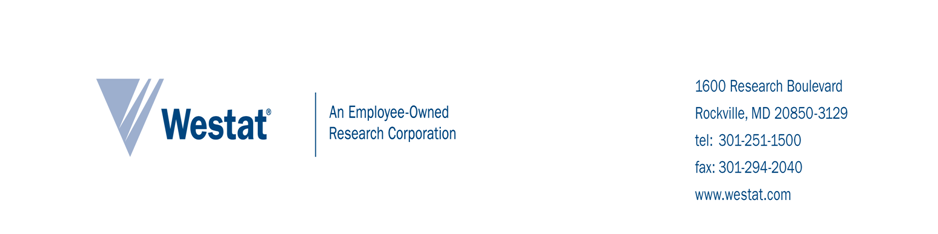 Consent FormIntroduction and PURPOSE OF STUDYThe U. S. Department of Health and Human Services has hired Westat, a research company, to study the services Illinois Department of Children and Family Services (DCFS) provides to families. The study will assist us in learning whether the services you and the child in your care receive help children leave foster care sooner. We want your help in finding out if these services work.  We are inviting you to take part in this study because a child currently in your care, [insert child’s name], has been selected to take part in a study. You do not have to be in the study. Even if you agree to be in the study, you can stop being in the study at any time. Your choice will not affect the services that you and the child receive.  ProceduresDCFS assigned the child in your care and the child’s family (using a random process like a coin flip) to get one of two types of services that are meant to help this family and benefit you as well. With either service, a caseworker will continue to meet with you and the child, make home visits, refer you and the child to needed services, and check on how you and the child are doing.  However, you may also receive extra services depending on your DCFS assignment. These extra services will focus on improving your understanding of the youth’s emotions and behaviors, improving the way you respond to the youth’s emotions and behaviors, and learn ways to lower your stress. You will be told if you are chosen to receive these extra services. While you are getting these services, Westat wants to study whether the services you receive help families.Participating in interviews:In order to study the services you and the child’s family receive, we need to find out information about you and the child in your care. We are asking you to take part in two in-person interviews: at the start of services and 6 months later.  During the interviews, you will answer questions about the supports you have in your life, the way you parent the child in your care, and the behaviors of the child in your care. The interviews will occur at your home at a time that is best for you. For your privacy, you will use a computer to answer the questions. If you need help using the computer or answering the questions, you can ask the researcher questions at any time during the interview. You can also skip questions that you do not want to answer. Each interview will take no more than 45 minutes. There are no right and wrong answers.  Studying your interview responses with DCFS client records:During the study, Westat researchers will review the information from questions we ask you and will also review information from the records DCFS has.  These records have information about the child, the child’s family, services received from DCFS, and the family’s case progress. We are asking if you will agree to let us to study your answers together with the information we get from the family’s DCFS records. We will use this information only for the study.  RISKS We do not think being in the study has any risk. The interview questions do not include sensitive topics. But, if any of the questions make you feel upset or sad, you can talk with the child’s caseworker. You can also skip questions that you do not want to answer. The researcher also has a list of local mental health agencies that he or she can provide you.INCENTIVE FOR PARTICIPATING IN THE STUDYYou will receive a $20.00 gift card for taking part in each interview. BENEFITS FOR PARTICIPATING IN THE STUDYThere are no direct benefits to you in taking part in the interviews. But, taking part will help DCFS find better ways to serve children and families. PARTICIPANT and data PrivacyWe will keep your information private to the extent permitted by law.  We will not include information that names you or your family in any reports; information will only be reported for the entire group of families studied. The information you provide will not be shared with your caseworker. However, it may be shared with a therapist that serves you and/or the child in your care to help with service planning. We will use your information for research only. To help us keep your information private, we received a Certificate of Confidentiality from the U. S. Department of Health and Human Services. With this Certificate, no one can force us to share information that may identify you, even in any court or legal proceeding or under a court order or subpoena. But, we will in all cases take necessary action, including reporting to authorities, to prevent harm to yourself or others. This includes reporting suspected child abuse or neglect. To make sure that the researchers are collecting the data right, another researcher may ask to sit in during your interview. We will ask you ahead of time so you can decide if the other researcher can sit in or not.   Voluntary participation You can decide if you want to take part in the study. You can stop being in the study at any time. Taking part in the study or not will not affect the services that you and the child in your care receives.CONTACTS FOR QUESTIONS ABOUT THE STUDYSIGNATURESigning below means that you read or listened to someone read this form to you, that you understand what it says, and you agree to take part in the study.  You will receive a copy of this form. If you do not want to take part in the study, please let the researcher know._________________________		____________________________		     Participant’s Signature		         Participant’s NameSigning below means that you agree to let Westat study your interview answers with the DCFS records for this child’s family._________________________		____________________________		     Participant’s Signature		         Participant’s Name_________________________                    DateC5. DCFS Youth FAQ Letter and Assent FormOMB NO: 0970-0355
EXPIRATION DATE: 01/31/2015C5. DCFS Youth FAQ Letter and Assent FormYouth FAQ Letter (ages 11-16) This document will be on Illinois Department of Children and Family Services LetterheadWestat, a research company, is inviting you to take part in a research study about services you are getting from the Illinois Department of Children and Family Services (DCFS). You do not have to be in the study. It is up to you.  This letter describes some information about the study. A Westat researcher or your caseworker will contact you soon to see if you are interested in meeting with a Westat researcher to learn more about the study.What is a research study?A study collects information so people can understand something better. Why is Westat doing this study? We want to find out if the services you receive help you and your family. If they do, they may also help other children and families. What will happen if I am in this study? If you are okay with taking part in the study, you will meet in a private place with a researcher to answer questions about yourself and your family. The researcher will then come back 6 months later and you will be asked similar questions. The questions will take about 40 minutes to answer. There are no right and wrong answers.  For your privacy, you will use a computer to answer the questions. If you need help using the computer or answering the questions, you can ask the researcher questions at any time during the interview.What am I being asked to do now?Nothing.  A Westat researcher or your caseworker you or your caregiver soon to schedule a meeting between you and a Westat researcher to help you to learn more about the study.  Do I have to be in the study?The DCFS guardian has given consent for us to talk to you, but you can choose not to talk to us. Once you meet with the researcher to learn more about the study, you can decide if you want to take part or not. No one will get mad at you if you do not want to be in the study. Your decision will not change the services you currently get.Do I get anything for being in the study?Yes. You will get a $20 gift card each time you take part in an interview. Are there any risks to being in the study?Talking about family can sometimes make people feel sad. If any of the questions make you feel upset or sad, you can ask to skip those questions. You can also talk with your caseworker if you are still feeling sad or upset after your meeting with the researcher.  You can end the meeting with the researcher at any time. Will what I share during the study be kept private?We will keep what you tell us private to the extent permitted by law. We will combine what you tell us with what other kids tell us when we write reports about the study. No names will be in these reports. To help protect your privacy, the government has provided the research team a Certificate of Confidentiality. With this Certificate, we do not have to tell people that you took part in the study or share with others any of the information that you tell us. However, if you tell us that someone has hurt you or that you want to hurt yourself or someone else, we have to tell the authorities. We may also need to share some of your answers with your therapist so that he or she can better serve you. To make sure the researchers are following rules when asking you questions, someone may ask to sit in on your interview. If someone wants to sit in, the researcher will let you know and ask you to agree first. What if I have questions?If you have any questions about the study, please call Raquel Ellis 1-800-WESTAT1 (937-8281), x5173, or raquelellis@westat.com.  If you have any questions about your rights as a person taking part in the study, please contact the Westat Institutional Review Board (IRB) Administrator at 1-800-WESTAT1 (937-8281), x8828.Youth Assent (ages 11-16) Westat, a research company, is inviting you to take part in a research study about services you are getting from the Illinois Department of Children and Family Services (DCFS). You do not have to be in the study. It is up to you. A researcher will review this form with you before you decide whether to take part or not. What is a research study?A study collects information so people can understand something better. Why is Westat doing this study? We want to find out if the services you receive help you and your family. If they do, they may also help other children and families. What will happen if I am in this study? If you are okay with taking part in the study, you will meet in a private place with a researcher to answer questions about yourself and your family. The researcher will then come back 6 months later and you will be asked similar questions. The questions will take about 40 minutes to answer. There are no right and wrong answers.  For your privacy, you will use a computer to answer the questions. If you need help using the computer or answering the questions, you can ask the researcher questions at any time during the interview.Do I get anything for being in the study?Yes. You will get a $20 gift card each time you take part in an interview. There are no direct benefits to you in taking part in the interviews.  But, taking part will help DCFS come up with better ways to serve children and families.Are there any risks to being in the study?Talking about family can sometimes make people feel sad. If any of the questions make you feel upset or sad, you can ask to skip those questions. You can also talk with your caseworker if you are still feeling sad or upset after your meeting with the researcher.  You can end the meeting with the researcher at any time. Will what I share during the study be kept private?We will keep what you tell us private to the extent permitted by law.  We will combine what you tell us with what other kids tell us when we write reports about the study. No names will be in these reports. To help protect your privacy, the government has provided the research team a Certificate of Confidentiality. With this Certificate, we do not have to tell people that you took part in the study or share with others any of the information that you tell us. However, if you tell us that someone has hurt you or that you want to hurt yourself or someone else, we have to tell the authorities. We may also need to share some of your answers with your therapist so that he or she can better serve you. To make sure the researchers are following rules when asking you questions, someone may ask to sit in on your interview. If someone wants to sit in, the researcher will let you know and ask you to agree first. Do I have to be in the study?The DCFS guardian has given consent for us to talk to you, but you can choose not to talk to us. No one will get mad at you if you do not want to be in the study. Your decision will not change the services you currently get.What if I have questions?If you have questions right now, please talk to the person who reviews this form with you. You can also call the people below.SignatureSigning this form means that you read or listened to someone read this form to you, you understand what it says, and you agree to take part in the study. You will receive a copy of this form.  If you do not want to take part in the study, please let the researcher know. ___________________________________Child’s Signature _____________________________________	Print Name_________________________________________Child’s Signature_____________________________________	Print Name___________________________________DateC6. DCFS Youth and Foster Parent Study Contact FormOMB NO: 0970-0355
EXPIRATION DATE: 01/31/2015C6. DCFS Youth and Foster Parent Study Contact FormComplete this form for each youth enrolled in the study after the foster parent declines or agrees to the release of their contact information. YOUTH INFORMATION Foster Parent Contact InformationCaseworker Contact informationC7. DCFS Foster Parent InterviewOMB NO: 0970-0355
EXPIRATION DATE: 01/31/2015C7. DCFS Foster Parent InterviewSocial Provisions ScaleInstructionsIn answering the next set of questions I am going to ask you, I want you to think about your current relationship with friends, family members, coworkers, community members, and so on.  Please tell me to what extent you agree that each statement describes your current relationships with other people. Use the following scale to give me your opinion. (Hand a response card.) So, for example, if you feel a statement is very true of your current relationships, you would tell me “strongly agree”.  If you feel a statement clearly does not describe your relationships, you would respond “strongly disagree”.  Do you have any questions?Strongly Disagree 	Disagree 	Agree 	Strongly Agree1	2	3	4Parenting Practices Chicago Survey - Parent VersionThe following questions have to do with the kinds of things that you and (adolescent’s name) may have talked about, or have done together in the past 2 months. Please choose the response that best represents your answer. 1. When was the last time that you discussed with ______________his/her plans for the coming day?  Don't know  More than 1 month ago Within the last month Within the last week Yesterday/Today2. In the past 2 months, about how often have you discussed with  	his/her plans  for the coming day?Don't know   Less than once a month At least once a month At least once a week Almost every day3. When was the last time you talked with  	about what he/she actually done during the day? Don't know  More than 1 month ago Within the last month Within the last week 5= Yesterday/Today4. In the past 2 months, about  how often have you talked with  	about  what he/she had actually done during the day?Don't know  More than 1 month ago Within the last month Within the last week  Yesterday/Today5. Does ________have a set time to be home on school nights? No set time Sometimes set time  Always  set time6. Does ________have a set time to be home on weekend nights? No set time  Sometimes set time  Always  set time7. Does _________help with family fun activities? Hardly ever  Sometimes  Often8. Does__________ like to get involved in such family  activities? Hardly ever  Sometimes  Often9. How often do you have time to listen to                             when he/she wants to talk to you? Hardly ever  Sometimes  Often10. Do you and                              do things together at home? Hardly ever  Sometimes  Often11. Does _____________go with members of the family to movies, sports events, or other outings? Hardly ever  Sometimes  Often12. How often do you have a friendly talk with                             ? Hardly ever  Sometimes  Often13. Does 	 help you with chores, errands and/or other work? Hardly ever  Sometimes  Often14. Do you talk with 	 about how he/she is doing  in school? Hardly ever  Sometimes  Often15. On average, how much time are you together with the child on weekdays, that is, when you and your child are both awake?Less than 30 minutes/day  30 minutes to 1 hour   More than 1 hour, less than 3  3 to 6 hours  More than 6 hours16. On average, how much time are you together with the child on weekends?Less than 30 minutes/day 30 minutes to 1 hour  More than 1 hour, less than 3 3 to 6 hours More than 6 hours17. On weekdays, how much of that time are you doing something together, like making something, playing a game, talking, or going out together but not just watching TV?Less than 30 minutes/day  30 minutes to 1 hour   More than 1 hour, less than 3  3 to 6 hours  More than 6 hours18. On weekends, how much of that time are you doing something together, like making something, playing a game, talking, or going  out together but not just watching TV?Less than 30 minutes/day  30 minutes to 1 hour   More than 1 hour, less than 3  3 to 6 hours  More than 6 hours19. If __________did not come home by the time that was set, would you know? No or very unlikely  Probably Certainly20. When 	_______is out, do you know what time he/she will be home? No or very unlikely  Probably Certainly21. Is it important to you to know what 	is doing when he/she is outside of the home? No, not important Yes, somewhat important Yes, very importantThe following questions ask about where ___________is when he/she is not in school. 22. Where does 	______________usually go after school? Don't  know  Somewhere else, unsupervised Home, unsupervised Somewhere else, supervised Home, supervised23. Where is he/she  usually on weekends?Don't  know  Somewhere else, unsupervised Home, unsupervised Somewhere else, supervised Home, supervised24. If you or another adult are not at home, does _______________leave you a note or call you to let you know where he/she is going?Almost never  Sometimes  Almost always  25. Do you know who 	_________________'s companions or friends he/she is with when he/she is not at home?Almost never  Sometimes  Almost always  26. When you are not at home, does 	_______know  how  to get in touch  with you?Almost never  Sometimes  Almost always  27. When you and _________________are both at home, do you know what he/she is doing? Almost never  Sometimes Almost always  In the past 2 months, when ______________did something that you liked or approved of, how often did you…28. give him/her a wink or a smile?Almost never  Sometimes  Almost always  29. say something nice  about it; give him/her praise  or give approval?Almost never  Sometimes  Almost always  30. give him/her a hug, pat on the back, or a kiss for it?Almost never  Sometimes Almost always  31. give him/her  some reward for it, like a present, extra money, or something special to eat?Almost never  Sometimes  Almost always  32. give him/her a special privilege such as staying up late, or doing some special activity?Almost never  Sometimes  Almost always  33. do something special together, such as going to the movies, to a game, playing a game, or going  somewhere?Almost never  Sometimes  Almost always  34. Is the discipline you use effective for your son/daughter? Does it work? Not really  Half of the time Usually 35. If your son/daughter is punished, does the punishment work?Not really  Half of the time Usually 36. If you punish___________ does his/her behavior get worse?Almost never  Sometimes Almost always  37. Do you hesitate to enforce the rules with _____________because you fear he/she might then harm someone in your household?Almost never  Sometimes  Almost always  38. Do you feel that you must  be careful not  to upset  	?Almost never  Sometimes  Almost always  39. Do you feel that other family members must be careful not to upset _____________?Almost never  Sometimes  Almost always  40. Do you feel that it is more trouble than it is worth to ask___________ to help you?Almost never  Sometimes  Almost always  41. Do you think that ________ will take it out on other children if you try to make him/her obey you?Almost never  Sometimes  Almost always  42. When you are by yourself, do you have much difficulty controlling ________________?Almost never  Sometimes  Almost always  43. When other adults are present, do you have much difficulty controlling _________________?Almost never  Sometimes  Almost always  44. Do you leave ____________alone because of his/her moodiness?Almost never  Sometimes  Almost always  45. Do you think that ______will try to get back at you if you try to make him/her obey  you?Almost never  Sometimes  Almost always C9. DCFS Youth InterviewOMB NO: 0970-0355
EXPIRATION DATE: 01/31/2015C9. DCFS Youth InterviewYouth Social Support InstrumentThis set of questions is about the support you receive from family members, friends, and people in your community. Please choose the response that best represents your answer to the question. 1.	Is there an adult (or adults) you can turn to for help if you have a serious problem?		__ NO (0) (Skip to 3)		__ YES (1) 2a.  	Could you go to a parent or someone who is like a parent, with a serious problem?		__ NO (0)			__ YES (1)	2b. 	 Could you go to another relative (not a parent), with a serious problem?		__ NO (0)			__ YES (1)2c.  	Could you go to another adult (not a relative), with a serious problem?		__ NO (0)			__ YES (1)2d.       Could you go to a friend or relative about your age with a serious problem?	__  NO (0)	__ YES (1)3.  In the 6 months, has there been an adult, OUTSIDE OF YOUR FAMILY, who     has encouraged you and believed in you?		__ NO (0) (Skip to 4)			__ YES (1) 3a.  Would you say this has made a difference in your life?		__ NO (0)			__ YES (1)	In the past 6 months, has there been an adult WITHIN YOUR FAMILY, who has        encouraged you and believed in you?		__NO (Skip to 5)		__YES4a.  Would you say this has made a difference in your life?		__NO 		__YESThink about the adult in your life, other than a parent or guardian, who you have felt closest to or who has helped you the most.Who is this adult?1 - Your grandfather2 - Your grandmother3 - Another relative4 - A teacher, coach, or other adult at school5 - Another adult6 - There is no one like this (skip to next form)How old were you when {HE/ SHE} first became important in your life?0 –1 year old	10 - 10 years2 years		11 - 11 years3 years		12 - 12 years4 years		13 - 13 years5 years		14 - 14 years6 years		15 - 15 years7 years		16 - 16 years8 years		17 - 17 years9 years		18 - 18 or more years7.	Is this person still living?0 -  No 1 -  Yes 9 -  I don’t know If answer is 0 or 9, skip to 11If answer is 1, skip question 118.	Is {HE/ SHE} still important to you?0 - No1 - YesHow often do you see {HIM/ HER}?1 - Less than once a year2 - About once a year to every few months3 - About once a month to once a week4 - Two to five times a week5 - Almost every dayHow often do you communicate with  {HIM/ HER} in other ways, like       talking on the phone, sending emails, or writing letters? 1 - Less than once a year2 - About once a year to every few months3 - About once a month to once a week4 - Two to five times a week5 - Almost every day11. How old were you the last time you had contact with {HIM/ HER}?1 -   0 – 1 year old	10 - 10 years2 -   2 years		11 - 11 years3 -   3 years		12 - 12 years4 -   4 years		13 - 13 years5 -   5 years		14 - 14 years6 -   6 years		15 - 15 years7 -   7 years		16 - 16 years8 -   8 years		17 - 17 years9 -   9 years		18 - 18 or more yearsHow much did  {HE/ SHE} do the following:12a. Showed that s/he cared about you and was there to listen when you needed	  to talk to someone?	            1 - A lot	2 - Some	3 - A Little		4 - Not at all 12b. Taught you things, showed you how to do things, or helped you with          something you were working on?	            1 - A lot	2 - Some	3 - A Little		4 - Not at allHow much did  {HE/ SHE} do the following:	12c.  Spent time with you talking or doing things, or going places with you for         fun?	            1 - A lot	2 - Some	3 - A Little		4 - Not at all       12d. Helped you solve problems, or helped you find a way to do something you               wanted to do?	            1 - A lot	2 - Some	3 - A Little		4 - Not at all      12e. Helped get you things you needed, took you places you needed to go, or gave              you money?	            1 - A lot	2 - Some	3 - A Little		4 - Not at allHow close do/did you feel to {HIM/ HER}? 1 - Extremely close2 - Quite close3 - Somewhat close4 - Not very closeTrauma Symptom Checklist for Children (TSCC) – Alternative VersionApproval is underway to use this instrument. It is designed to assess distress and related symptoms after an acute or chronic trauma including Anxiety, Depression, Anger, Posttraumatic Stress, and Dissociation.Parent Contact with Youth InstrumentThe next group of questions is about contact with the parent(s) that your caseworker is working to bring you back together with. 1) First, did you visit with your mother in the past month, or since [insert date from 1 month ago]?_____ YES_____ NO 1a)  IF YES: How many visits did you have with your mother in the past month?             _________ VISITS2) Did you have other contact with her in the past month, like phone calls, letters, emails, texting, or contact on Facebook?_____ YES_____ NO 2a)   IF YES: In the past month, how often did you have … Phone calls with your mother?_____None _____Less than once a month_____Once or twice a month _____About once a week_____Several times a week  _____1 to 5 times every day  _____5-10 times every day______10 or more times every dayLetters sent to your mother?_____None _____Less than once a month_____Once or twice a month _____About once a week_____Several times a week  _____1 to 5 times every day  _____5-10 times every day______10 or more times every dayLetters received from your mother?_____None _____Less than once a month_____Once or twice a month _____About once a week_____Several times a week  _____1 to 5 times every day  _____5-10 times every day______10 or more times every dayEmail exchanges with your mother?   _____None _____Less than once a month_____Once or twice a month _____About once a week_____Several times a week  _____1 to 5 times every day  _____5-10 times every day______10 or more times every dayText exchanges with your mother?      _____None _____Less than once a month_____Once or twice a month _____About once a week_____Several times a week  _____1 to 5 times every day  _____5-10 times every day______10 or more times every dayFacebook contacts with your mother?_____None _____Less than once a month_____Once or twice a month _____About once a week_____Several times a week  _____1 to 5 times every day  _____5-10 times every day______10 or more times every day3) How satisfied are you with this level of visits and contact? Would you say it is…                        _____ Not enough contact,                        _____ Just the right amount contact, or                        _____ Too much contact?4) Did you visit with your father in the past month?_____ YES_____ NO4a) IF YES: How many visits did you have with him in the past month?_______ VISITS5) Did you have other contact with him in the past month, like phone calls, letters, emails, texting, or contact on Facebook?_____ YES_____ NO          IF YES: In the past month, how often did you have …Phone calls with your father?_____None _____Less than once a month_____Once or twice a month _____About once a week_____Several times a week  _____1 to 5 times every day  _____5-10 times every day______10 or more times every dayLetters sent to your father?_____None _____Less than once a month_____Once or twice a month _____About once a week_____Several times a week  _____1 to 5 times every day  _____5-10 times every day______10 or more times every dayLetters received from your father?_____None _____Less than once a month_____Once or twice a month _____About once a week_____Several times a week  _____1 to 5 times every day  _____5-10 times every day______10 or more times every dayEmail exchanges with your father?   _____None _____Less than once a month_____Once or twice a month _____About once a week_____Several times a week  _____1 to 5 times every day  _____5-10 times every day______10 or more times every dayText exchanges with your father?      _____None _____Less than once a month_____Once or twice a month _____About once a week_____Several times a week  _____1 to 5 times every day  _____5-10 times every day______10 or more times every dayFacebook contacts with your father?_____None _____Less than once a month_____Once or twice a month _____About once a week_____Several times a week  _____1 to 5 times every day  _____5-10 times every day______10 or more times every day6) How satisfied are you with this level of visits and contact? Would you say it is…                        _____ Not enough contact,                        _____ Just the right amount contact, or                        _____ Too much contact?Emotional Permanency QuestionsThe next set of questions are about how supported you feel by people in your life.  Choose a response that best describes how much you agree or disagree with each statement. 1) I have people who expect me to always spend holidays like Christmas and Thanksgiving with them.
   ____ Strongly Agree
   ____ Somewhat Agree
   ____ Somewhat Disagree
   ____ Strongly Disagree

2) At important events like graduations, I am not sure if there will be people there to celebrate with me.
   ____ Strongly Agree
   ____ Somewhat Agree
   ____ Somewhat Disagree
   ____ Strongly Disagree
3) I know someone I could always go to if I needed a place to sleep, even if it was in the middle of the night.
   ____ Strongly Agree
   ____ Somewhat Agree
   ____ Somewhat Disagree
   ____ Strongly Disagree
4) I have adults in my life who I can call at any time if I needed something.    ____ Strongly Agree   ____ Somewhat Agree   ____ Somewhat Disagree   ____ Strongly DisagreeEvaluation IDYouth NameDid the parent agree to release his/her contact information?  Yes  No Parent Contact Information   Parent NameRelationship to the child if not biological parentIs the parent more comfortable reading in Spanish?Is the parent more comfortable reading in Spanish?YesNoPhone:Alternate Phone:Address:Apt/Room/Bldg:City:State:Zip Code: Alternate Address:Apt/Room/Bldg:City:State:Zip Code: FOR OFFICE USEStaff person who completed this document:Date document completed:        /          /Abbreviated Dysregulation InventoryAbbreviated Dysregulation InventoryAbbreviated Dysregulation InventoryAbbreviated Dysregulation InventoryAbbreviated Dysregulation InventoryAbbreviated Dysregulation InventoryInstructions:Instructions:I am going to read you a series of statements.  I would like you to tell me how often they are true of you by circling the number that best describes you.  There are no right or wrong answers.  I am going to read you a series of statements.  I would like you to tell me how often they are true of you by circling the number that best describes you.  There are no right or wrong answers.  I am going to read you a series of statements.  I would like you to tell me how often they are true of you by circling the number that best describes you.  There are no right or wrong answers.  I am going to read you a series of statements.  I would like you to tell me how often they are true of you by circling the number that best describes you.  There are no right or wrong answers.  I am going to read you a series of statements.  I would like you to tell me how often they are true of you by circling the number that best describes you.  There are no right or wrong answers.  I am going to read you a series of statements.  I would like you to tell me how often they are true of you by circling the number that best describes you.  There are no right or wrong answers.  Never TrueOccasionally TrueMostly TrueAlways True1.I have trouble controlling my temper.01232.I have difficulty remaining seated at school or at home during dinner.01233.I develop a plan for all my important goals.01234.I lose sleep because I worry.01235.I get very fidgety after a few minutes if I am supposed to sit still.01236.I put my plans into action.01237.When I am angry I lose control over my actions.01238.I have difficulty keeping attention on tasks.01239.I think about the future consequences of my actions.012310.I get so frustrated that I often feel like a bomb ready to explode.012311.I get into arguments when people disagree with me.012312.Once I have a goal I make a plan to reach it.012313.I fly off the handle for no good reason.012314.Little things or distractions throw me off.012315.As soon as I see things are not working, I do something about it.012316.There are days when I'm "on edge" all the time.012317.I can’t seem to stop moving.012318.I consider what will happen before I make a plan.012319.I easily become emotionally upset when I am tired.012320.Most of the time I don't pay attention to what I am doing.012321.I think about my mistakes to make sure they don't happen again.012322.Often I am afraid I will lose control of my feelings012323.I get bored easily.012324.I spend time thinking about how to reach my goals. 012325.I slam doors when I am mad.012326.I am easily distracted.012327.Failure at a task or in school makes me work harder.012328.My mood goes up and down without reason.012329.I spend money without thinking about it first.012330.I stick to a task until it is finished.01231.  There are people I can depend on to help me if I really need it.2.  I feel that I do not have close personal relationships with other people.3.  There is no one I can turn to for guidance in times of stress.4.  There are people who depend on me for help.5.  There are people who enjoy the same social activities I do.6.  Other people do not view me as competent.7.  I feel personally responsible for the well-being of another person.8.   I feel part of a group of people who share my attitudes and beliefs.9.  I do not think other people respect my skills and abilities.10. If something went wrong, no one would come to my assistance.11. I have close relationships that provide me with a sense of emotional security and well-being.12. There is someone I could talk to about important decisions in my life.13. I have relationships where my competence and skills are recognized.14. There is no one who shares my interests and concerns.15. There is no one who really relies on me for their well-being.16. There is a trustworthy person I could turn to for advice if I were having problems.17. I feel a strong emotional bond with at least one other person.18. There is no one I can depend on for aid if I really need it.19. There is no one I feel comfortable talking about problems with.20. There are people who admire my talents and abilities.21. I lack a feeling of intimacy with another person.22. There is no one who likes to do the things I do.23. There are people I can count on in an emergency.24. No one needs me to care for them.If you have any questions about the study, please contact:Raquel Ellis, Westat Study Contact1-800-WESTAT1 (937-8281), x5173raquelellis@westat.comFor questions about the your rights as a participant in this study, contact:The Westat Institutional Review Board (IRB) Administrator, 1-800-WESTAT1 (937-8281), x8828RESEARCH STAFF USE ONLYRESEARCH STAFF USE ONLYParent declined to participate in data collection.   If you have any questions about the study, please contact:Raquel Ellis, Westat Study Contact1-800-WESTAT1 (937-8281), x5173raquelellis@westat.comFor questions about the your rights as a participant in this study, contact:The Westat Institutional Review Board (IRB) Administrator, 1-800-WESTAT1 (937-8281), x8828FOR RESEARCH STAFF USE ONLYFOR RESEARCH STAFF USE ONLYYouth declined to participate in data collection.   Youth NameEvaluation IDIs the youth more comfortable reading in Spanish?Is the youth more comfortable reading in Spanish?YesNoDid the foster parent agree to the release his/her contact information?Did the foster parent agree to the release his/her contact information?Yes No (skip to caseworker section)Is this a new foster home within the last month?Is this a new foster home within the last month? NameYesNoPhone:Alternate Phone:Address:Apt/Room/Bldg:City:State:Zip Code:  Name Name NamePhone:Alternate Phone:Work Address:Room/Bldg:City:State:Zip Code: FOR OFFICE USEStaff person who completed this document:Date document completed:        /          /Abbreviated Dysregulation Inventory-Parent VersionAbbreviated Dysregulation Inventory-Parent VersionAbbreviated Dysregulation Inventory-Parent VersionAbbreviated Dysregulation Inventory-Parent VersionAbbreviated Dysregulation Inventory-Parent VersionAbbreviated Dysregulation Inventory-Parent VersionInstructions:Instructions:I am going to read you a series of statements.  I would like you to tell me how often they are true of the child in your care by circling the number that best describes you.  There are no right or wrong answers.I am going to read you a series of statements.  I would like you to tell me how often they are true of the child in your care by circling the number that best describes you.  There are no right or wrong answers.I am going to read you a series of statements.  I would like you to tell me how often they are true of the child in your care by circling the number that best describes you.  There are no right or wrong answers.I am going to read you a series of statements.  I would like you to tell me how often they are true of the child in your care by circling the number that best describes you.  There are no right or wrong answers.I am going to read you a series of statements.  I would like you to tell me how often they are true of the child in your care by circling the number that best describes you.  There are no right or wrong answers.I am going to read you a series of statements.  I would like you to tell me how often they are true of the child in your care by circling the number that best describes you.  There are no right or wrong answers.Never TrueOccasionally TrueMostly TrueAlways True1.The child has trouble controlling his/her temper.01232.The child has difficulty remaining seated at school or at home during dinner.01233.The child develops a plan for all his/her important goals.01234.The child loses sleep because he/she worries.01235.The child gets very fidgety after a few minutes if he/she is supposed to sit still.01236.The child put his or her plans into action.01237.When the child is am angry he/she loses control over his/her actions.01238.The child has difficulty keeping attention on tasks.01239.The child thinks about the future consequences of his/her actions.012310.The child gets so frustrated that he/she often feels like a bomb ready to explode.012311.The child gets into arguments when people disagree with him/her.012312.Once the child has a goal he/she makes a plan to reach it.012313.The child flies off the handle for no good reason.012314.Little things or distractions throw the child off.012315.As soon as the child see things are not working, he/she does something about it.012316.There are days when the child is "on edge" all the time.012317.The child can’t seem to stop moving.012318.The child considers what will happen before he/she makes a plan.012319.The child easily becomes emotionally upset when he/she is tired.012320.Most of the time the child doesn’t pay attention to what he/she is doing.012321.The child thinks about his/her mistakes to make sure they don't happen again.012322.Often the child is afraid he/she will lose control of his/he feelings012323.The child gets bored easily.012324.The child spends time thinking about how to reach his/her goals. 012325.The child slams doors when he/she is mad.012326.The child  is easily distracted.012327.Failure at a task or in school makes the child work harder.012328.The child’s mood goes up and down without reason.012329.The child spends money without thinking about it first.012330.The child sticks to a task until it is finished.01231.  There are people I can depend on to help me if I really need it.2.  I feel that I do not have close personal relationships with other people.3.  There is no one I can turn to for guidance in times of stress.4.  There are people who depend on me for help.5.  There are people who enjoy the same social activities I do.6.  Other people do not view me as competent.7.  I feel personally responsible for the well-being of another person.8.   I feel part of a group of people who share my attitudes and beliefs.9.  I do not think other people respect my skills and abilities.10. If something went wrong, no one would come to my assistance.11. I have close relationships that provide me with a sense of emotional security and well-being.12. There is someone I could talk to about important decisions in my life.13. I have relationships where my competence and skills are recognized.14. There is no one who shares my interests and concerns.15. There is no one who really relies on me for their well-being.16. There is a trustworthy person I could turn to for advice if I were having problems.17. I feel a strong emotional bond with at least one other person.18. There is no one I can depend on for aid if I really need it.19. There is no one I feel comfortable talking about problems with.20. There are people who admire my talents and abilities.21. I lack a feeling of intimacy with another person.22. There is no one who likes to do the things I do.23. There are people I can count on in an emergency.24. No one needs me to care for them.Abbreviated Dysregulation InventoryAbbreviated Dysregulation InventoryAbbreviated Dysregulation InventoryAbbreviated Dysregulation InventoryAbbreviated Dysregulation InventoryAbbreviated Dysregulation InventoryInstructions:Instructions:I am going to read you a series of statements.  I would like you to tell me how often they are true of you by circling the number that best describes you.  There are no right or wrong answers.  I am going to read you a series of statements.  I would like you to tell me how often they are true of you by circling the number that best describes you.  There are no right or wrong answers.  I am going to read you a series of statements.  I would like you to tell me how often they are true of you by circling the number that best describes you.  There are no right or wrong answers.  I am going to read you a series of statements.  I would like you to tell me how often they are true of you by circling the number that best describes you.  There are no right or wrong answers.  I am going to read you a series of statements.  I would like you to tell me how often they are true of you by circling the number that best describes you.  There are no right or wrong answers.  I am going to read you a series of statements.  I would like you to tell me how often they are true of you by circling the number that best describes you.  There are no right or wrong answers.  Never TrueOccasionally TrueMostly TrueAlways True1.I have trouble controlling my temper.01232.I have difficulty remaining seated at school or at home during dinner.01233.I develop a plan for all my important goals.01234.I lose sleep because I worry.01235.I get very fidgety after a few minutes if I am supposed to sit still.01236.I put my plans into action.01237.When I am angry I lose control over my actions.01238.I have difficulty keeping attention on tasks.01239.I think about the future consequences of my actions.012310.I get so frustrated that I often feel like a bomb ready to explode.012311.I get into arguments when people disagree with me.012312.Once I have a goal I make a plan to reach it.012313.I fly off the handle for no good reason.012314.Little things or distractions throw me off.012315.As soon as I see things are not working, I do something about it.012316.There are days when I'm "on edge" all the time.012317.I can’t seem to stop moving.012318.I consider what will happen before I make a plan.012319.I easily become emotionally upset when I am tired.012320.Most of the time I don't pay attention to what I am doing.012321.I think about my mistakes to make sure they don't happen again.012322.Often I am afraid I will lose control of my feelings012323.I get bored easily.012324.I spend time thinking about how to reach my goals. 012325.I slam doors when I am mad.012326.I am easily distracted.012327.Failure at a task or in school makes me work harder.012328.My mood goes up and down without reason.012329.I spend money without thinking about it first.012330.I stick to a task until it is finished.0123